РЕШЕНИЕСовета народных депутатов муниципального образования «Мамхегское сельское поселение»от 27.09. 2021 года №105                                                                            а. МамхегО внесении изменений и дополнений  в Устав муниципального образования  «Мамхегское сельское поселение»В целях приведения Устава муниципального образования «Мамхегское  сельское поселение» в соответствии с действующим законодательством Российской Федерации и Республики Адыгея, руководствуясь статьями 35, 44 Федерального закона от 06.10.2003 г. № 131-ФЗ «Об общих принципах организации местного самоуправления в Российской Федерации, Законом Республики Адыгея от 31 марта 2005 года № 294 «О местном самоуправлении», Совет народных депутатов муниципального образования «Мамхегское  сельское поселение» 1. Внести в Устав муниципального образования «Мамхегское сельское поселение» следующие изменения и дополнения:1.1. В статье 2:а) пункт 9 части 1 изложить в следующей редакции:«9) утверждение правил благоустройства территории поселения, осуществление муниципального контроля в сфере благоустройства, предметом которого является соблюдение правил благоустройства территории поселения, требования обеспечение доступности для инвалидов объектов социальной, инженерной и транспортной инфраструктур и предоставляемых услуг, организации благоустройства территорий поселения в соответствии с указанными правилами»;б) в пункте 2 части 1.1 слова «за сохранностью автомобильных дорог местного значения» заменить на слова «на автомобильном транспорте и в дорожном хозяйстве»;в) пункт 15 части 1.1 изложить в следующей редакции:«15) осуществление муниципального контроля за исполнением единой теплоснабжающей организацией обязательств по строительству, реконструкции и (или) модернизации объектов теплоснабжения» закон РА № 3591.2. Часть 1 статьи 3 дополнить пунктом 18 следующего содержания:«18) осуществление мероприятий по оказанию помощи лицам, находящимся в состоянии алкогольного, наркотического или иного токсического опьянения.»;1.3. Часть 2 статьи 5 изложить в следующей редакции:«2. Организация и осуществление видов муниципального контроля регулируется федеральным законом от 31.07.2020 № 248-ФЗ «О государственном контроле (надзоре) и муниципальном контроле в Российской Федерации»;1.4. Дополнить статьей 12.1 следующего содержания:«Статья 12.1.  Инициативные проекты1. В целях реализации мероприятий, имеющих приоритетное значение для жителей поселения или его части, по решению вопросов местного значения или иных вопросов, право решения, которых предоставлено органам местного самоуправления, в местную администрацию может быть внесен инициативный проект.2. Порядок определения части территории поселения, на которой могут реализовываться инициативные проекты, порядок выдвижения, внесения, обсуждения, рассмотрения инициативных проектов, а также проведения их конкурсного отбора устанавливается нормативным правовым актом Совета народных депутатов в соответствии со статьей 26.1 Федерального закона от 6 октября 2003 г. № 131-ФЗ «Об общих принципах организации местного самоуправления в Российской Федерации».»; 1.5. В статье 13:а) часть 12 дополнить пунктом 7 следующего содержания:«7) обсуждение инициативного проекта и принятие решения по вопросу о его одобрении.»; б) дополнить частью 14.1 следующего содержания: «14.1. Органы территориального общественного самоуправления могут выдвигать инициативный проект в качестве инициаторов проекта.»;1.6. В статье 14:а) часть 10 изложить в следующей редакции:«10. Порядок организации и проведения публичных слушаний определяется нормативными правовыми актами Совета народных депутатов муниципального образования «Мамхегское  сельское поселение» и должен предусматривать заблаговременное оповещение жителей муниципального образования о времени и месте проведения публичных слушаний, заблаговременное ознакомление с проектом муниципального правового акта, в том числе посредством его размещения на официальном сайте органа местного самоуправления в информационно-телекоммуникационной сети «Интернет» с учетом положений Федерального закона  от 9 февраля 2009 года № 8-ФЗ «Об обеспечении доступа к информации о деятельности государственных органов и органов местного самоуправления», возможность представления жителями муниципального образования своих замечаний и предложений по вынесенному на обсуждение проекту муниципального правового акта, в том числе посредством официального сайта, другие меры, обеспечивающие участие в публичных слушаниях жителей муниципального образования, опубликование (обнародование) результатов публичных слушаний, включая мотивированное обоснование принятых решений, в том числе посредством их размещения на официальном сайте.б) часть 11 изложить в следующей редакции:«11. По проектам правил благоустройства территорий муниципального образования «Мамхегское сельское поселение», проектам, предусматривающим внесение изменений в правила благоустройства территорий муниципального образования «Мамхегское сельское поселение» проводятся публичные слушания, в соответствии с законодательством о градостроительной деятельности.»1.7. В статье 15:-  часть 1 после слов «и должностных лиц местного самоуправления,» дополнить словами «обсуждения вопросов внесения инициативных проектов и их рассмотрения,»;-  часть 2 дополнить абзацем 3 следующего содержания:«В собрании граждан по вопросам внесения инициативных проектов и их рассмотрения вправе принимать участие жители соответствующей территории, достигшие шестнадцатилетнего возраста. Порядок назначения и проведения собрания граждан в целях рассмотрения и обсуждения вопросов внесения инициативных проектов определяется нормативным правовым актом представительного органа муниципального образования.»;1.8. Дополнить статьей 15.1 следующего содержания: «Статья 15.1. Сход граждан1. В случаях, предусмотренных Федеральным законом от 6 октября 2003 г. № 131-ФЗ «Об общих принципах организации местного самоуправления в Российской Федерации», сход граждан может проводиться:1) в населенном пункте по вопросу изменения границ поселения, в состав которого входит указанный населенный пункт, влекущего отнесение территории указанного населенного пункта к территории другого поселения;2) в населенном пункте, входящем в состав поселения, по вопросу введения и использования средств самообложения граждан на территории данного населенного пункта; 3) в соответствии с законом Республики Адыгея на части территории населенного пункта, входящего в состав поселения по вопросу введения и использования средств самообложения граждан на данной части территории населенного пункта;4) в сельском населенном пункте по вопросу выдвижения кандидатуры старшего сельского населенного пункта, а также по вопросу досрочного прекращения полномочий старшего сельского населенного пункта.».2. Сход граждан, предусмотренный пунктом 3 части 1 настоящей статьи, может созываться Советом народных депутатов по инициативе группы жителей соответствующей части территории населенного пункта численностью не менее десяти человек.3. Критерии определения границ части территории населенного пункта, входящего в состав поселения, на которой может проводиться сход граждан по вопросу введения и использования средств самообложения граждан, устанавливаются законом Республики Адыгея.4. Сход граждан правомочен при участии в нем более половины обладающих избирательным правом жителей населенного пункта (либо части его территории) или поселения. В случае, если в населенном пункте отсутствует возможность одновременного совместного присутствия более половины обладающих избирательным правом жителей данного населенного пункта, сход граждан в соответствии с настоящим Уставом проводится поэтапно в срок, не превышающий одного месяца со дня принятия решения о проведении схода граждан. При этом лица, ранее принявшие участие в сходе граждан, на последующих этапах участия в голосовании не принимают. Решение схода граждан считается принятым, если за него проголосовало более половины участников схода граждан.»;1.9. В статье 17:а) часть 2 дополнить предложением следующего содержания: «В опросе граждан по вопросу выявления мнения граждан о поддержке инициативного проекта вправе участвовать жители муниципального образования или его части, в которых предлагается реализовать инициативный проект, достигшие шестнадцатилетнего возраста.»;б) часть 3 дополнить пунктом 3 следующего содержания:«3) жителей муниципального образования или его части, в которых   предлагается реализовать инициативный проект, достигших шестнадцатилетнего возраста, - для выявления мнения граждан о поддержке данного инициативного проекта.»;в) в части 4:- в абзаце первом слова «Советом народных депутатов муниципального образования. В нормативном» заменить словами «Советом народных депутатов муниципального образования. Для проведения опроса граждан может использоваться официальный сайт муниципального образования в информационно-телекоммуникационной сети «Интернет». В нормативном»;     - дополнить пунктом 6 следующего содержания:«6) порядок идентификации участников опроса в случае проведения опроса граждан с использованием официального сайта муниципального образования в информационно - телекоммуникационной сети «Интернет»;»;г) часть 6 пункт 1 дополнить словами «или жителей муниципального образования»;1.10. Часть 7 статьи 19.1 дополнить пунктом 4.1 следующего содержания:«4.1) вправе выступить с инициативой о внесении инициативного проекта по вопросам, имеющим приоритетное значение для жителей сельского населенного пункта»;1.11. В   части 3 статьи 21 после слов «полномочий Совета народных депутатов,» дополнить словами «осуществляющим свои полномочия на непостоянной основе,».1.12. Пункт 9 части 8 статьи 24 изложить в следующей редакции:«9) прекращения гражданства Российской Федерации либо гражданства иностранного государства - участника международного договора Российской Федерации, в соответствии с которым иностранный гражданин имеет право быть избранным в органы местного самоуправления, наличия гражданства (подданства) иностранного государства либо вида на жительство или иного документа, подтверждающего право на постоянное проживание на территории иностранного государства гражданина Российской Федерации либо иностранного гражданина, имеющего право на основании международного договора Российской Федерации быть избранным в органы местного самоуправления, если иное не предусмотрено международным договором Российской Федерации;»;1.13.  В статье 26:а) наименование статьи 26 изложить в следующей редакции:«26. Статус депутата, члена выборного органа местного самоуправления, выборного должностного лица местного самоуправления»;б) пункт 7 части 12 изложить в следующей редакции:«7) прекращения гражданства Российской Федерации либо гражданства иностранного государства - участника международного договора Российской Федерации, в соответствии с которым иностранный гражданин имеет право быть избранным в органы местного самоуправления, наличия гражданства (подданства) иностранного государства либо вида на жительство или иного документа, подтверждающего право на постоянное проживание на территории иностранного государства гражданина Российской Федерации либо иностранного гражданина, имеющего право на основании международного договора Российской Федерации быть избранным в органы местного самоуправления, если иное не предусмотрено международным договором Российской Федерации»;1.14. Статью 32 дополнить частью 4.1. следующего содержания:«4.1. Порядок установление и оценки применение содержащихся в муниципальных нормативно-правовых актах обязательных требованию, которые связаны с осуществлением предпринимательской и иной экономической деятельности оценка соблюдение которых осуществляется в рамках муниципального контроля,  привлечению к административной ответственности, предоставление лицензии и иных разрешении, аккредитации, и иных форм оценки и экспертизы, определяется муниципальными нормативно-правовыми актами с учетом принципа установлений и оценки применения обязательных требовании, определённых федеральным законом от 31.07.2020г. №247-ФЗ «Об обязательных требовании в Российской Федерации»;1.15. В части 5 статьи 33 слово «его» исключить и дополнить словами                                           «, уведомления о включении сведений об уставе муниципального образования, муниципальном правовом акте о внесении изменений в устав муниципального образования в государственный реестр уставов муниципальных образований Республики Адыгея, предусмотренного частью 6 статьи 4 Федерального закона от 21 июля 2005 г. № 97-ФЗ  «О государственной регистрации уставов муниципальных образований»;1.16. Пункт 17 части 2 статьи 34.1 признать утратившим силу.1.17. Части 4 статьи 36 изложить в следующей редакции:«4. Проекты муниципальных нормативных правовых актов иных муниципальных образований, устанавливающие новые или изменяющие ранее предусмотренные муниципальными нормативными правовыми актами обязательные требования для субъектов предпринимательской и иной экономической деятельности, обязанности для субъектов инвестиционной деятельности, могут подлежать оценке регулирующего воздействия, проводимой органами местного самоуправления соответствующих муниципальных образований в порядке, установленном муниципальными нормативными правовыми актами в соответствии с законом субъекта Российской Федерации, за исключением:1) проектов нормативных правовых актов представительных органов муниципальных образований, устанавливающих, изменяющих, приостанавливающих, отменяющих местные налоги и сборы;2) проектов нормативных правовых актов представительных органов муниципальных образований, регулирующих бюджетные правоотношения;3) проектов нормативных правовых актов, разработанных в целях ликвидации чрезвычайных ситуаций природного и техногенного характера на период действия режимов чрезвычайных ситуаций.»;1.18. Пункт 1 части 6 статьи 37 изложить в следующей редакции:«1) Устава муниципального образования, муниципального правового акта о внесении в него изменений и дополнений - в течение семи дней со дня его поступления из территориального органа уполномоченного федерального органа исполнительной власти в сфере регистрации уставов муниципальных образований уведомления об включений сведений об уставе муниципального образования, муниципальном правовом акта о внесений изменений в устав муниципального образования в государственный реестр уставов муниципальных образований субъекта Российской Федерации, предусмотренных частью 6 статьи 4 Федерального закона от 21.07.2005 № 97-ФЗ «О государственных уставов муниципальных образований»;1.19. Дополнить статьей 43.1. следующего содержания:«Статья 43.1. Финансовое и иное обеспечение реализации инициативных проектов.Финансовое и иное обеспечение реализации инициативных проектов осуществляется в соответствии со статьей 56.1 Федерального закона от 6 октября 2003 г. № 131-ФЗ «Об общих принципах организации местного самоуправления в Российской Федерации».».1.20. Устав дополнить статьей 43.2. «Средства самообложения граждан» следующего содержания:«Статья 43.2. Средства самообложения граждан1. Под средствами самообложения граждан понимаются разовые платежи граждан, осуществляемые для решения конкретных вопросов местного значения. Размер платежей в порядке самообложения граждан устанавливается в абсолютной величине равным для всех жителей муниципального образования (населенного пункта (либо части его территории), входящего в состав поселения), за исключением отдельных категорий граждан, численность которых не может превышать 30 процентов от общего числа жителей муниципального образования (населенного пункта (либо части его территории), входящего в состав поселения) и для которых размер платежей может быть уменьшен.2. Вопросы введения и использования указанных в части 1 настоящей статьи разовых платежей граждан решаются на местном референдуме, а в случаях, предусмотренных пунктами 2 и 3 части 1 статьи 15.1 настоящего Устава, на сходе граждан.».2. Главе муниципального образования «Мамхегское сельское поселение» в порядке, установленном Федеральным законом от 21.07.2005. № 97-ФЗ «О государственной регистрации уставов муниципальных образований», представить настоящее Решение на государственную регистрацию.3. Настоящее Решение вступает в силу со дня его официального обнародования, произведенного после его государственной регистрации. 4. Положение статьи 21 Устава муниципального образования «Мамхегское сельское поселение» в редакции настоящего Решения подлежит применению после истечения срока полномочий Совета народных депутатов муниципального образования, принявшего настоящее Решение.Глава муниципального образования «Мамхегское сельское поселение»                                                                Р. А. ТахумовОБНАРОДОВАНИЕВ соответствии со  ст.37 Устава МО «Мамхегское сельское поселение» Решение Совета народных депутатов МО «Мамхегское сельское поселение» от 27 сентября  2021 года  №105  «О внесении изменений и дополнений в Устав муниципального образования «Мамхегское сельское поселение», обнародуется путем размещения  на информационном стенде в администрации МО «Мамхегское сельское поселение».	Жители МО «Мамхегское сельское поселение» могут ознакомиться с текстом вышеназванного решения по адресу: а. Мамхег, ул. Советская 54 а.Глава муниципального образования«Мамхегское сельское поселение»                               Р.А. Тахумов РЕСПУБЛИКА АДЫГЕЯСовет народных депутатовМуниципального образования«Мамхегское сельское поселение»385440, а. Мамхег, ул.Советская, 54а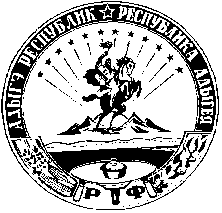 АДЫГЭ РЕСПУБЛИКМамхыгъэ  муниципальнэ къоджэ псэупIэ чIыпIэм изэхэщапIэ янароднэ депутатхэм я Совет385440, къ. Мамхыгъ,ур. Советскэм ыцI, 54а